         Lesson 7: 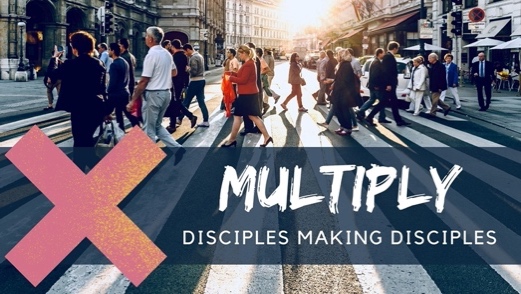                    Discipling through Prayer (John 17:1-26)Disciplers pray over themselves (v. 1-5).Pray that your 				 will bring God glory.Pray that your 				 will bring God glory.Disciplers pray over their friends (vs. 6-19).Pray for their relationship with Jesus (vs. 6-10).Pray for their spiritual 					 (vs. 11-12).Pray for their spiritual 			 (v. 13).Pray for their relationship with the 				 (vs. 9-18).To stand strong when hated by it (v. 14).To live 					 in enemy territory (vs. 15-16).To be sent on 					 (vs. 17-18).Pray for their relationship with the 				 (vs. 17, 19).Disciplers pray over the church itself (vs. 20-24).Pray for the church’s 				 (v. 20).Pray for the church’s unity (vs. 21-23a).Pray for the church’s 				 (vs. 23b-24).Prayer Single Focus/Cross Impact Requests:Cross ImpactTransfersOpen doors into some kind of groupEvangelistic Bible StudiesSingle FocusGrow in Gospel partnership togetherDiscipleship ideas for our groupOutreach ideas with young adults in IndyPurdue Cross Impact EffortSpecific Requests:Dornbirers as dad goes through cancer treatmentsMatthew Kroeker’s car accidentNabors Family as they mourn the loss of their dad.